TANTÁRGYI ADATLAPTantárgyleírásAlapadatokTantárgy neve (magyarul, angolul)  ● Azonosító (tantárgykód)BMEEPSTQ702A tantárgy jellegeKurzustípusok és óraszámokTanulmányi teljesítményértékelés (minőségi értékelés) típusaKreditszám 3TantárgyfelelősTantárgyat gondozó oktatási szervezeti egységA tantárgy weblapja A tantárgy oktatásának nyelve A tantárgy tantervi szerepe, ajánlott féléve3N-M0 ● Építészmérnöki nappali osztatlan mesterképzés magyar nyelven ● 7/8/9 félév3NAM0 ● Építészmérnöki nappali osztatlan mesterképzés angol nyelven ● 7/8/9 félév3N-ME ● Építész nappali mesterképzés magyar nyelven ● 1/2/3 félév3NAME ● Építész nappali mesterképzés angol nyelven ● 1/2/3 félévKözvetlen előkövetelmények Erős előkövetelmény:Gyenge előkövetelmény:Párhuzamos előkövetelmény:Kizáró feltétel (nem vehető fel a tantárgy, ha korábban teljesítette az alábbi tantárgyak vagy tantárgycsoportok bármelyikét):A tantárgyleírás érvényességeJóváhagyta az Építészmérnöki Kar Kari Tanácsa, érvényesség kezdete Célkitűzések és tanulási eredmények Célkitűzések Tanulási eredmények A tantárgy sikeres teljesítésével elsajátítható kompetenciákTudásKépességAttitűd - a KKK 7.1.1.c pontja szerint:Önállóság és felelősség– a KKK 7.1.1.d pontja szerint:Oktatási módszertan Tanulástámogató anyagokSzakirodalomJegyzetek Letölthető anyagok A tantárgy tematikájaAz előadás és kapcsolt gyakorlatok tematikájaTematika a Fenntartható tartószerkezeti koncepciók tárgyhozKulcsszavak: embodied carbon, circular, resilience, urban miningAnyagBevezető – fenntarthatóság elvei és befolyásoló tényezők (beépített anyagok, üzemeltetés, élettartam, esztétika). Alapfogalmak, klímacélokSzerkezeti anyagok beépített szén-dioxid tartalma (embodied carbon) – anyagválasztás szempontjaiFenntartható (tartó) szerkezetekre vonatkozó irányelvek – szerkezetválasztás szempontjaiInnovatív, környezettudatos szerkezeti anyagok + Hallgatói prezentációkIrodalom feldolgozás – innovatív, környezettudatos anyagok szerkezeti alkalmazási lehetőségei a klímacélokkal összefüggésben - tanulmánySzerkezetEsettanulmány – bevezető (szerkezeti forma/geometria, szerkezeti rendszer, anyagok hatása az épület fenntarthatóságára)Körkörös építés (circular construction) – tartószerkezeti alkalmazásokErőjáték, szerkezet alak és geometria optimalizálása és fenntarthatóság – felületszerkezetekTartószerkezetek második élete – urban mining, újra felhasználás (adaptive/optimal reuse), elvek és (digitális) eszközökHallgatói prezentációkFeladat – terv, bontott elemek optimális újra felhasználásaRehabilitációTörténeti szerkezetek erőjátéka Épített örökség tartószerkezeteinek megőrzése – elvek és példákResilience – tartószerkezetek megerősítése – alkalmazkodás katasztrófákhoz, szélsőséges időjárási viszonyokhoz – elvek és példák + Hallgatói prezentációkFeladat –(A) esettanulmány – resilience – felújítás, új tartószerkezeti követelményekhez alkalmazkodva / (B) történeti tartószerkezet fenntartható megerősítése - koncepciótervTantárgyKövetelmények A Tanulmányi teljesítmény ellenőrzése ÉS értékeléseÁltalános szabályok Teljesítményértékelési módszerekTeljesítményértékelések részaránya a minősítésbenÉrdemjegy megállapítás Javítás és pótlás A tantárgy elvégzéséhez szükséges tanulmányi munka Jóváhagyás és érvényességJóváhagyta az Építészmérnöki Kar Kari Tanácsa, az érvényesség kezdete 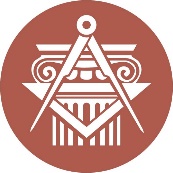 BUDAPESTI MŰSZAKI ÉS GAZDASÁGTUDOMÁNYI EGYETEMÉPÍTÉSZMÉRNÖKI KARkurzustípusheti óraszámjellegelőadás (elmélet)1gyakorlat0laboratóriumi gyakorlat2neve:beosztása:elérhetősége:tevékenységóra / félévrészvétel a kontakt tanórákon12×3=36felkészülés a kontakt órákra (otthoni önálló munka)12 x 1,5=18irodalom feldolgozás (tanulmány) elkészítése8(terv)feladat elkészítése20feladat (tanulmány) elkészítése8összesen:∑ 90